.Restart in walls 3 and 8 after 28 countsSide,  Together,  Chasse R, Cross, 1/4 Turn L, Shuffle LCross,  Back,  Side,  Cross, Back,  Side, Cross ShuffleRock,  Recover,  Cross Shuffle,  1/2 Turn L, Cross ShuffleRock,  Recover, Weave,  Hips R/L/R/L( *Restart here in walls 3 and 8 )Enjoy the dance! !Como Yo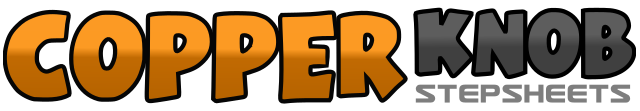 .......Count:32Wall:4Level:Improver.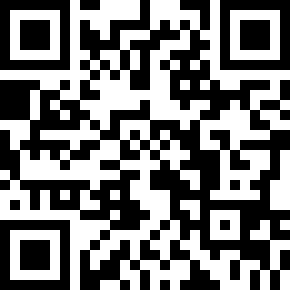 Choreographer:Roy Verdonk (NL), Eleni de Kok (NL) & José Miguel Belloque Vane (NL) - April 2015Roy Verdonk (NL), Eleni de Kok (NL) & José Miguel Belloque Vane (NL) - April 2015Roy Verdonk (NL), Eleni de Kok (NL) & José Miguel Belloque Vane (NL) - April 2015Roy Verdonk (NL), Eleni de Kok (NL) & José Miguel Belloque Vane (NL) - April 2015Roy Verdonk (NL), Eleni de Kok (NL) & José Miguel Belloque Vane (NL) - April 2015.Music:No Te Ama Como Yo - SparxNo Te Ama Como Yo - SparxNo Te Ama Como Yo - SparxNo Te Ama Como Yo - SparxNo Te Ama Como Yo - Sparx........1-2Rf step right, Lf step together3&4Rf step right,  Lf step together ( & ), Rf step right5-6Lf cross in front of Rf, make 1/4 turn left stepping Rf back7&8Lf step left, Rf step together ( & ), Lf step left  ( 9.00 )1-2-3Rf cross in front of Lf, Lf step back, Rf step right4-5-6Lf cross in front of Rf, Rf step back,  Lf step left7&8Rf cross in front of Lf, Lf step left ( & ), Rf cross in front of Lf1-2Lf rock left, recover onto Rf3&4Lf cross in front of Rf, Rf step right ( & ), Lf cross in front of Rf5-6make 1/4 turn left stepping Rf back,  make 1/4 turn left stepping Lf left7&8Rf cross in front of Lf, Lf step left ( & ), Rf cross in front of Lf ( 3.00 )1-2Lf rock left, recover onto Rf3&4Lf cross behind Rf, Rf step right ( & ), Lf cross in front of Rf5-6-7-8Rf step right whilst bumping hips right,  bump hips left,  bump hips right, bump hips left